Kultūros paveldo objekto būklės tikrinimo taisyklių priedas Kauno miesto savivaldybės administracijos Kultūros paveldo skyrius(dokumento sudarytojo pavadinimas)KULTŪROS PAVELDO OBJEKTO BŪKLĖS PATIKRINIMO AKTAS2016-12-20 Nr. 55-16-80                    (data)		Kaunas(užpildymo vieta). . Pavadinimas Miesto sienos liekanos25769. Ankstesnio būklės patikrinimo akto data ir numeris . . Kultūros paveldo objekto fizinės būklės pokytis * - Pažymėti - V.5 – būklė labai pagerėjo - objektas restauruotas, pritaikytas ar atkurtas, aplinka sutvarkyta, nuolat prižiūrima, vizualinės taršos šaltinių nėra;4 – būklė gerėja - objektas yra naudojamas ir valdytojas nuolat vykdo priežiūros darbus, laiku šalinami atsiradę defektai, objekte atlikti/atliekami remonto, konservavimo darbai arba objekte atliekami restauravimo, pritaikymo ar atkūrimo darbai, aplinka tvarkoma, nuolat prižiūrima, vizualinės taršos šaltinių nėra arba imamasi priemonių juos panaikinti;3 – būklė nepakito - objektas yra naudojamas ir valdytojas nuolat vykdo priežiūros darbus, objektas nenaudojamas, bet jame atliekami/atlikti tyrimai, avarijos grėsmės pašalinimo, apsaugos techninių priemonių įrengimo ar kiti neatidėliotini saugojimo darbai, objektas užkonservuotas, imamasi priemonių apsaugoti objektą nuo neigiamo aplinkos poveikio, aplinka tvarkoma nereguliariai, yra vizualinės taršos šaltinių, dėl kurių panaikinimo nesiimta jokių priemonių;2 – būklė blogėja - objektas nenaudojamas/naudojamas ir nyksta dėl valdytojo nevykdomos ar nepakankamos priežiūros, buvo apardytas stichinių nelaimių ar neteisėta veikla, sunyko ar buvo apardyta iki 50% objekto, aplinka netvarkoma, yra vizualinės taršos šaltinių, dėl kurių panaikinimo nesiimta jokių priemonių, ar tokių šaltinių daugėja;1 – būklė labai pablogėjo - objektas sunyko, buvo sunaikintas stichinių nelaimių ar neteisėta veikla, sunyko ar buvo sunaikinta daugiau kaip 50% objekto, aplinka apleista, netvarkoma, daugėja vizualinės taršos šaltinių, ir dėl to nesiimama jokių priemonių.. Kultūros paveldo objekto (statinio) dalių fizinės būklės pokytis**** - 9 p. pildomas tik kultūros paveldo statiniams. Vertinant kultūros paveldo statinio bendrą būklės pokytį 8 p., išvedamas vidurkis iš visų tokio statinio dalių fizinės būklės pokyčio vertinimo balų, pažymėtų 9 p. . Išvados apie kultūros paveldo objekto fizinės būklės pokytį.  Miesto sienos liekanų būklė nepakitusi. Medinių konstrukcijų stogelio konstrukcijos ir stogo dangos būklė nepakitusi, šiek tiek paveikta drėgmės. Išlikusios dvi sienos atkarpos nuo Malūnininko bokšto į šiaurę ir į pietus. Abi atkarpos sudaro buką kampą. Sienoje nėra nei šaudymo angų nei galerijų. Pirminis sienos aukštis buvo apie 6m. Konservuojant gynybinės sienos mūrą 1966m., viršutinės judančios plytos buvo nuimamos ir nuvalomos nuo skiedinio, po to naudojamos restauracijai. Koncervacinio mūro sluoksnį sudarė specialaus formato šviesesnės negu originalo plytos, surištos blokiniu rišimu, naudojant kalkių - cemento skiedinį, ir apsauginis betono sluoksnis.. Kultūros paveldo objekto aplinkos būklės pokytis******- Pažymėti - V.. Išvados apie kultūros paveldo objekto aplinkos būklės pokytį _Aplinkos būklė puiki, miesto sodo aplinka nuolat prižiūrima.PRIDEDAMA:. Fotofiksacija:  1. Pagrindinis pastato tūris V ir P fasadai; 2. Tinkuotų plytų P fasadas su už apapvalintais rizalitais ir angomis juose, bei horizontaliu dekoratyviniu karnizu; 3. Raudonų plytų V fasadas su sąramų langų angomis; 4. P fasade tinkas nubyrėjęs, karnizas paveiktas drėgmės; 5. Š fasadas I a. tinkuotų plytų, II a. su pusrūsiu raudonų plytų; 6. Š fasadas raudonų plytų, su įėjimu į namą.. Kiti dokumentai - Kultūros paveldo skyriaus vyriausioji specialistė           ____________	                  Dovilė Buzaitė(aktą įforminusio asmens pareigų pavadinimas)                                            (parašas)                                             (vardas ir pavardė)5 – būklė labai pagerėjo4 – būklė gerėja3 – būklė nepakito2 – būklė blogėja1 – būklė labai pablogėjo1. Kultūros paveldo objekto fizinės būklės pokyčio įvertinimas*V5 – būklė labai pagerėjo4 – būklė gerėja3 – būklė nepakito2 – būklė blogėja1 – būklė labai pablogėjo1. Pamatai ir nuogrindos V2. Sienų konstrukcijos-V3. Sienų apdaila-4. Stogo dangaV5. Stogo konstrukcijos-V6. Langai -7. Durys -8. Puošyba (jei yra)-5 – būklė labai pagerėjo4 – būklė gerėja3 – būklė nepakito2 – būklė blogėja1 – būklė labai pablogėjoV  Kultūros vertybės kodas:25769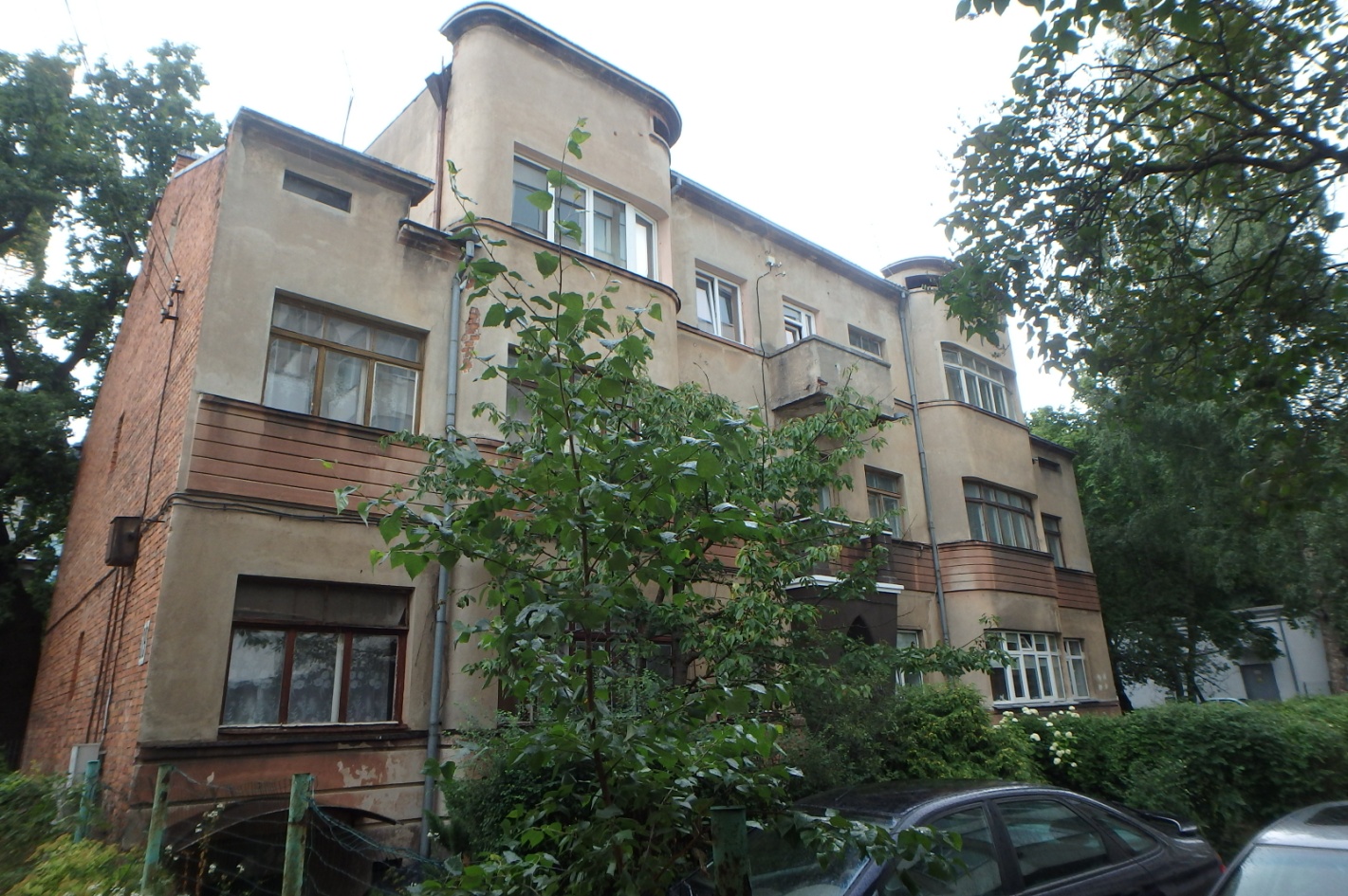 Nr.11PavadinimasPagrindinis pastato tūris V ir P fasadaiPagrindinis pastato tūris V ir P fasadaiPagrindinis pastato tūris V ir P fasadaiFotografavoFotografavoDovilė BuzaitėDovilė BuzaitėDovilė BuzaitėData2015-07-28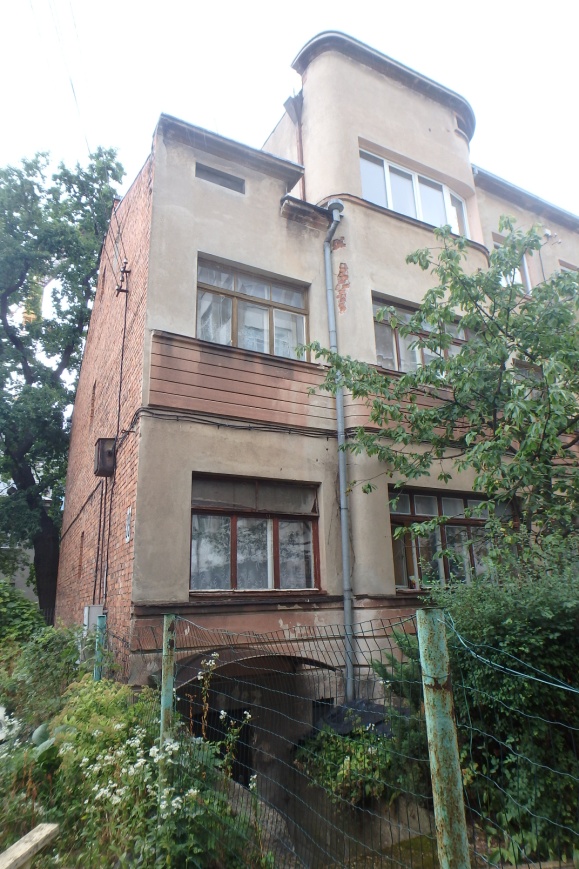 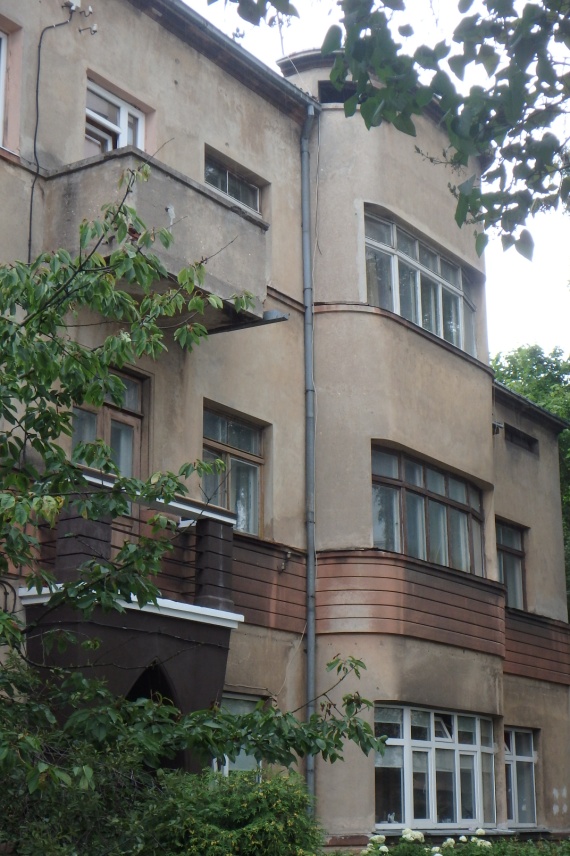 Nr.22PavadinimasTinkuotų plytų P fasadas su už apapvalintais rizalitais ir angomis juose, bei horizontaliu dekoratyviniu karnizuTinkuotų plytų P fasadas su už apapvalintais rizalitais ir angomis juose, bei horizontaliu dekoratyviniu karnizuTinkuotų plytų P fasadas su už apapvalintais rizalitais ir angomis juose, bei horizontaliu dekoratyviniu karnizuFotografavoFotografavoDovilė BuzaitėDovilė BuzaitėDovilė BuzaitėData2015-07-28  Kultūros vertybės kodas:10673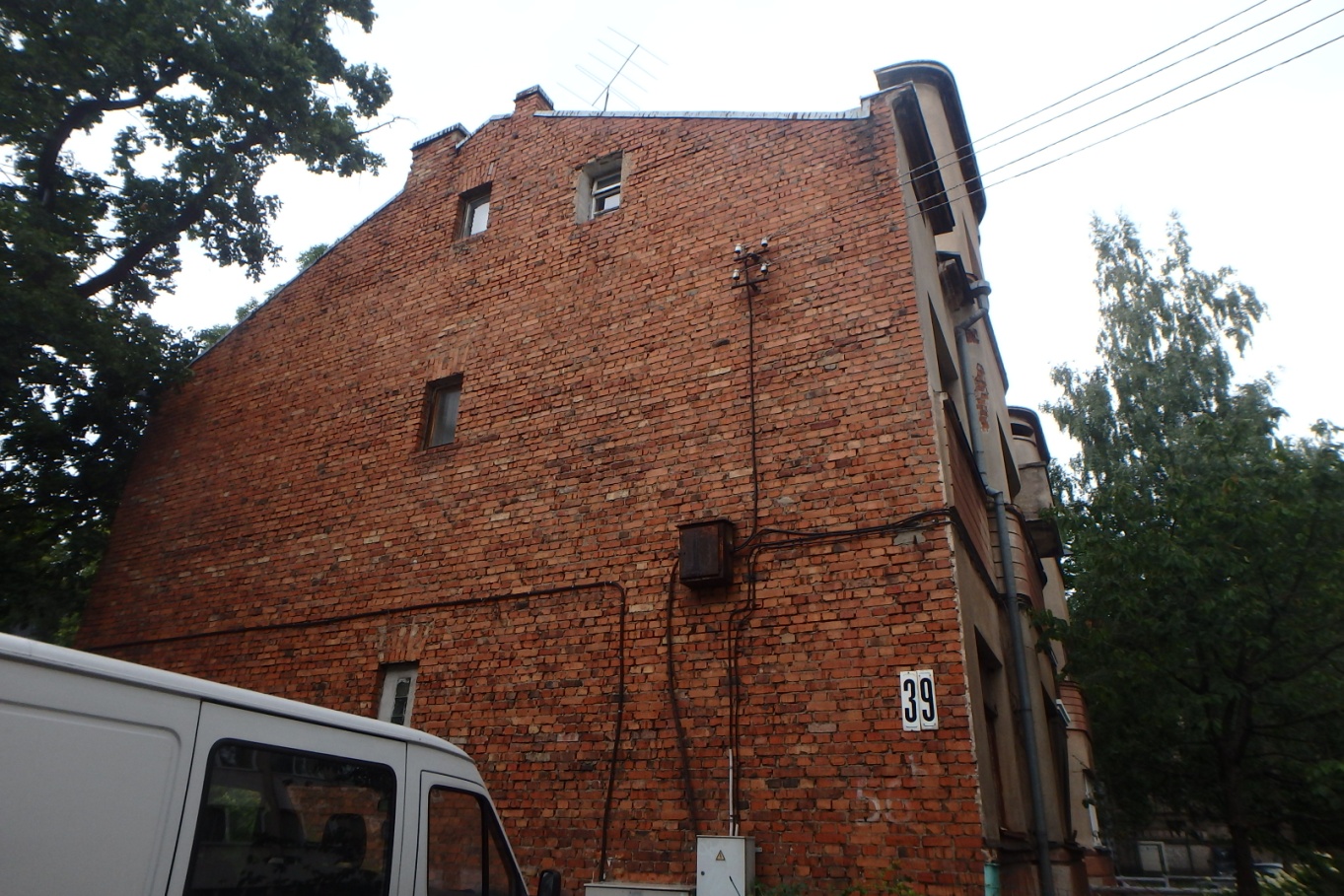 Nr.33PavadinimasRaudonų plytų V fasadas su sąramų langų angomisRaudonų plytų V fasadas su sąramų langų angomisRaudonų plytų V fasadas su sąramų langų angomisFotografavoFotografavoDovilė Buzaitė   Dovilė Buzaitė   Dovilė Buzaitė   Data2015-07-28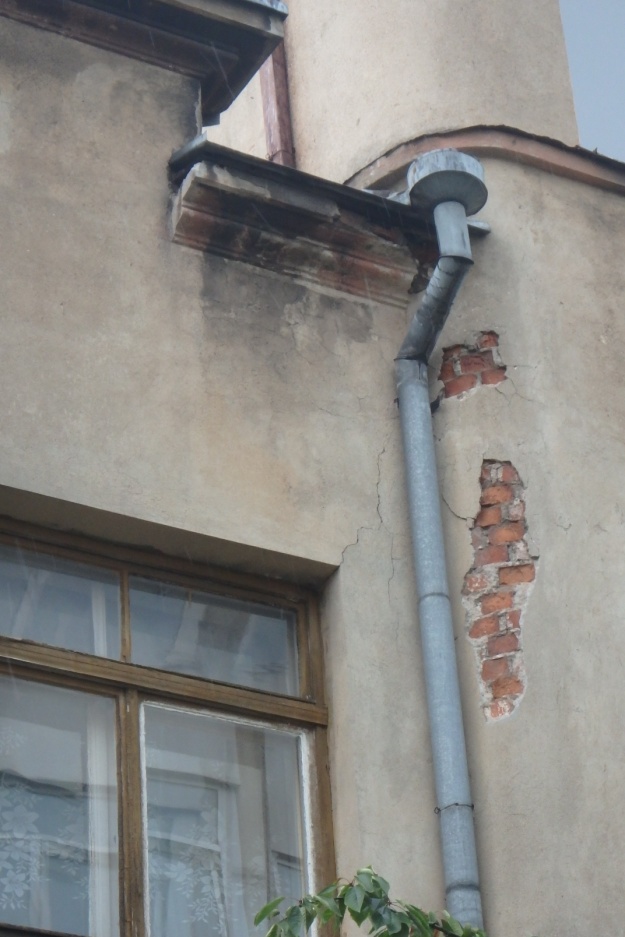 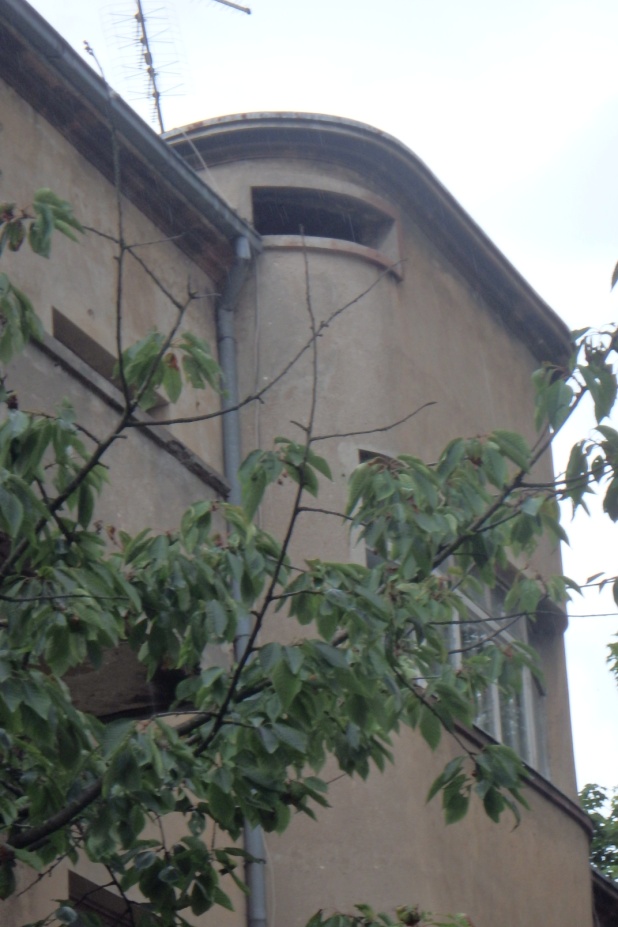 Nr.44PavadinimasP fasade tinkas nubyrėjęs, karnizas paveiktas drėgmėsP fasade tinkas nubyrėjęs, karnizas paveiktas drėgmėsP fasade tinkas nubyrėjęs, karnizas paveiktas drėgmėsFotografavoFotografavoDovilė BuzaitėDovilė BuzaitėDovilė BuzaitėData2015-07-28  Kultūros vertybės kodas:10673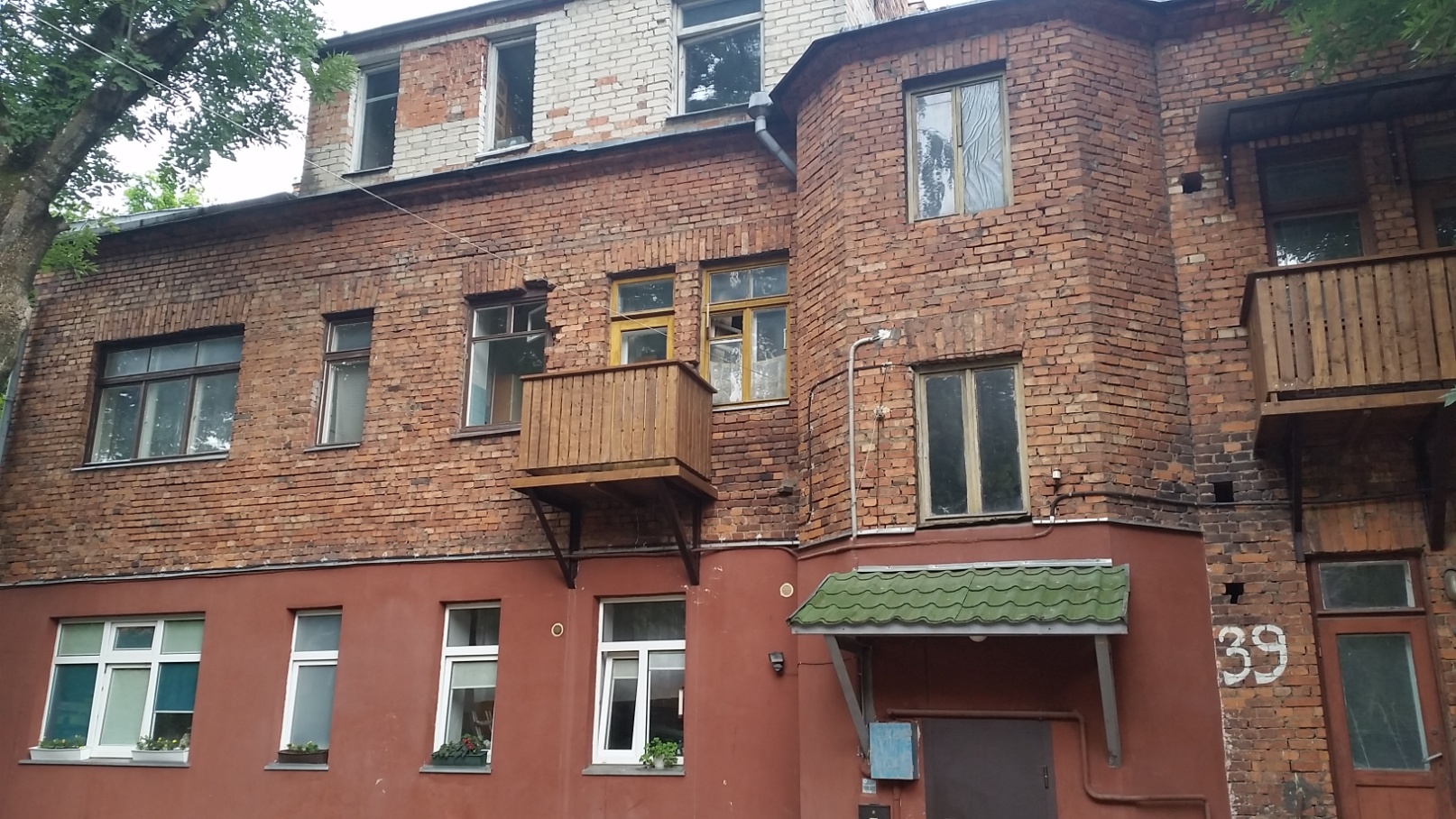 Nr.55PavadinimasŠ fasadas I a. tinkuotų plytų, II a. su pusrūsiu raudonų plytųŠ fasadas I a. tinkuotų plytų, II a. su pusrūsiu raudonų plytųŠ fasadas I a. tinkuotų plytų, II a. su pusrūsiu raudonų plytųFotografavoFotografavoDovilė Buzaitė   Dovilė Buzaitė   Dovilė Buzaitė   Data2015-07-28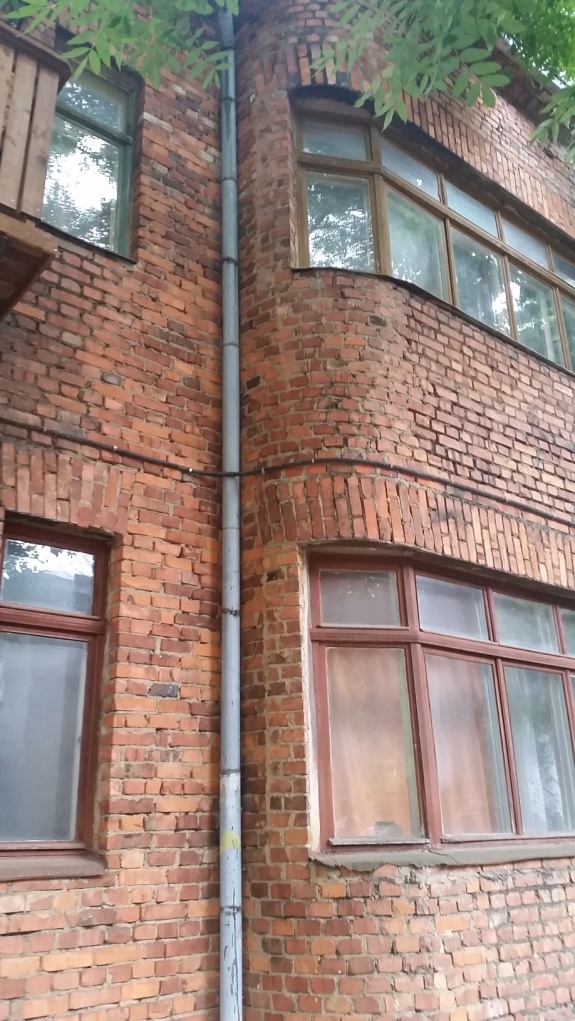 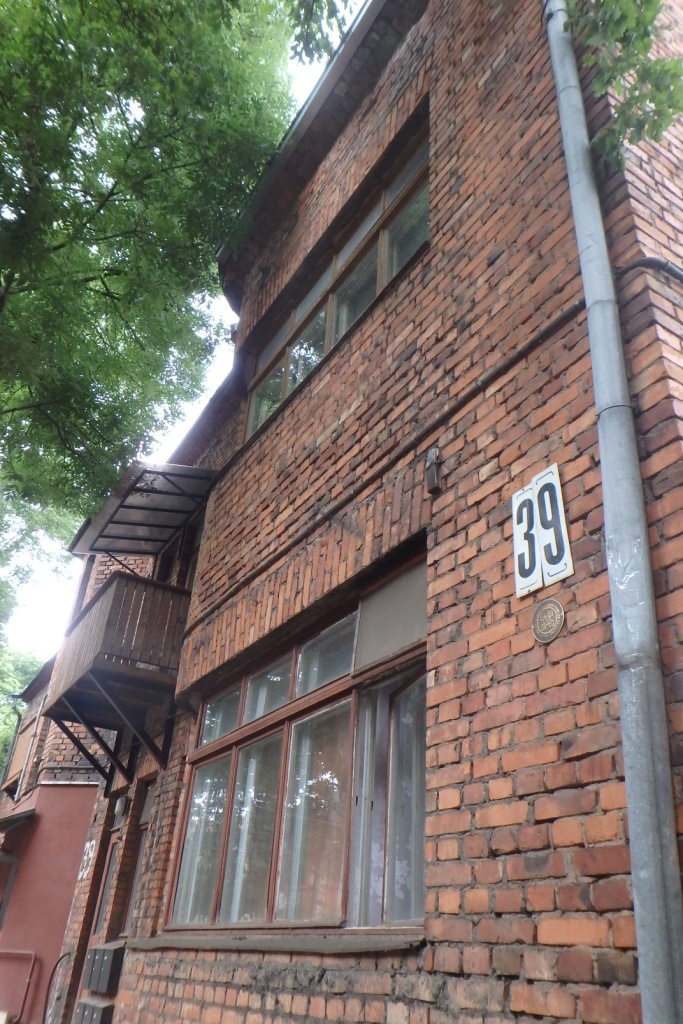 Nr.66PavadinimasŠ fasadas raudonų plytų, su įėjimu į namąŠ fasadas raudonų plytų, su įėjimu į namąŠ fasadas raudonų plytų, su įėjimu į namąFotografavoFotografavoDovilė BuzaitėDovilė BuzaitėDovilė BuzaitėData2015-07-28